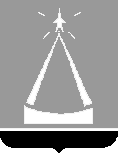 ГЛАВА  ГОРОДСКОГО  ОКРУГА  ЛЫТКАРИНО  МОСКОВСКОЙ  ОБЛАСТИПОСТАНОВЛЕНИЕ24.01.2024 № 37-пг.о. ЛыткариноО внесении изменений в муниципальную программу  «Архитектура и градостроительство» на 2023-2027 годы В соответствии со ст. 179 Бюджетного кодекса Российской Федерации, решением Совета депутатов городского округа Лыткарино от 14.12.2023 № 423/49 «Об утверждении бюджета городского округа Лыткарино на 2024 год и на плановый период 2025 и 2026 годов», Положением о муниципальных программах городского округа Лыткарино, утвержденным  постановлением  главы  городского округа  Лыткарино  от 02.11.2020 №548-п, с учетом заключения Контрольно-счётной палаты городского округа Лыткарино Московской области по результатам проведения финансово-экономической экспертизы от 25.12.2023 №116, постановляю:Внести изменения в муниципальную программу «Архитектура и градостроительство» на 2023-2027 годы, утвержденную постановлением главы городского округа Лыткарино  от 15.11.2022 №705-п, изложив её в новой редакции  (прилагается).2. Начальнику отдела архитектуры, градостроительства и инвестиционной политики  Администрации городского округа Лыткарино (Артемову А.П.) обеспечить опубликование настоящего постановления в установленном порядке и размещение на официальном сайте городского округа Лыткарино в сети «Интернет».3. Контроль  за  исполнением  настоящего  постановления  возложить на  заместителя  главы   городского  округа  Лыткарино  Трещинкина В.С.                                                                             К.А. КравцовПриложение к постановлению главы городского округа  Лыткариноот ___________№ _________	Муниципальная программа «Архитектура и градостроительство» на 2023-2027 годыПаспорт муниципальной программы «Архитектура и градостроительство» на 2023-2027 годыХарактеристика состояния сферы реализации муниципальной программы, основные проблемы, прогноз её развитияМуниципальная программа «Архитектура и градостроительство» на 2023-2027 годы разработана в соответствии со ст.179 Бюджетного кодекса  Российской Федерации и на основании типовой муниципальной программы «Архитектура и градостроительство».Эффективность власти - одна из наиболее важных интегральных характеристик власти, показывающая степень выполнения ею своих задач и функций. Практически это означает гарантированное проведение в жизнь компетентных властных распоряжений с наименьшими затратами и издержками в максимально короткие сроки. Эффективность власти в стране определяется тем, насколько эффективна власть на первичном, низовом уровне – в муниципальном образовании. Население судит о работе всей государственной машины по тому, как работает муниципальная власть. Местное самоуправление в силу своей социальной природы и объективных закономерностей децентрализации управления призвано решать сложнейшие проблемы. Перечень этих проблем – вопросов местного значения – раскрыт в статьях Федерального закона от 6 октября 2003 г. № 131-ФЗ «Об общих принципах организации местного самоуправления в Российской Федерации».Документом территориального планирования города Лыткарино является Генеральный план развития городского округа. Целью территориального планирования является устойчивое развитие территории города Лыткарино, улучшение качества жизни его населения, развитие социальной, транспортной и инженерной инфраструктур, совершенствование системы улично-дорожной сети, оптимизация экологической ситуации.Полноценная реализация Генерального плана и развитие территорий во многом зависит от профилактики самовольного строительства в границах муниципального образования. Самовольное строительство создает существенную опасность жизни и здоровью граждан, прямо нарушает имущественные права и охраняемые законом интересы собственников земельных участков и иных лиц, ставит под угрозу права неопределенного круга лиц, нарушает установленные государством процедуры строительства. Полномочие собственника (в том числе — муниципального образования) по беспрепятственному пользованию своим земельным участком существенно ограничивается произвольным расположением на нем чужого строения. Самовольная постройка подлежит сносу осуществившим ее лицом либо за его счет на основании решения суда. Как показывает судебная практика, в процессе судебного разбирательства по иску заинтересованного лица (в том числе представителей органов местного самоуправления) возникает вопрос о том, является ли самовольно возведенный объект недвижимым имуществом. Для решения данного вопроса суд назначает судебно-строительную экспертизу, расходы на которую возлагаются на заинтересованное лицо, что требует дополнительных средств.Объекты-долгострои на сегодняшний день - это  проблема любого развивающегося города. Территории с замороженными стройками делают архитектурный облик города ненадлежащим, в связи с чем задача органов местного самоуправления  - провести ряд мероприятий, чтобы строительные работы на стройке возобновилась либо недостроенный объект был снесен, а территория благоустроена. Понятие «долгострой» в Градостроительном кодексе отсутствует. Его используют как условное обозначение брошенных строительных объектов, на которые застройщик получил разрешение. Борьба с «замороженными» стройками, а также объектами самовольного строительства, аварийными объектами и иными объектами, нарушающими архитектурных облик города  - одна из приоритетных задач в сфере общего благоустройства города. Планируемые результаты реализации муниципальной программы «Архитектура и градостроительство» на 2023-2027 годыМетодика расчета значений планируемых результатов реализации муниципальной программы «Архитектура и градостроительство» на 2023-2027 годыПодпрограмма 1 «Разработка Генерального плана развития городского округа»Паспорт подпрограммы 1 «Разработка Генерального плана развития городского округа»Перечень мероприятий Подпрограммы 1 «Разработка Генерального плана развития городского округа»Паспорт подпрограммы 2 «Реализация политики пространственного развития городского округа»Перечень мероприятий Подпрограммы 2 «Реализация политики пространственного развития городского округа»Координатор муниципальной программыЗаместитель главы Администрации городского округа Лыткарино В.С. ТрещинкинЗаместитель главы Администрации городского округа Лыткарино В.С. ТрещинкинЗаместитель главы Администрации городского округа Лыткарино В.С. ТрещинкинЗаместитель главы Администрации городского округа Лыткарино В.С. ТрещинкинЗаместитель главы Администрации городского округа Лыткарино В.С. ТрещинкинЗаместитель главы Администрации городского округа Лыткарино В.С. ТрещинкинМуниципальный заказчик муниципальной программыАдминистрация городского округа ЛыткариноАдминистрация городского округа ЛыткариноАдминистрация городского округа ЛыткариноАдминистрация городского округа ЛыткариноАдминистрация городского округа ЛыткариноАдминистрация городского округа ЛыткариноЦели муниципальной программыОбеспечение градостроительными средства устойчивого развития территории муниципального образования Московской областиОпределение приоритетов и формирование политики пространственного развития муниципального образования Московской области, обеспечивающей градостроительными средствами преодоление негативных тенденций в застройке городов и других населенных мест, повышение качества жизни населения, формирование условий для устойчивого градостроительного развития.  Обеспечение градостроительными средства устойчивого развития территории муниципального образования Московской областиОпределение приоритетов и формирование политики пространственного развития муниципального образования Московской области, обеспечивающей градостроительными средствами преодоление негативных тенденций в застройке городов и других населенных мест, повышение качества жизни населения, формирование условий для устойчивого градостроительного развития.  Обеспечение градостроительными средства устойчивого развития территории муниципального образования Московской областиОпределение приоритетов и формирование политики пространственного развития муниципального образования Московской области, обеспечивающей градостроительными средствами преодоление негативных тенденций в застройке городов и других населенных мест, повышение качества жизни населения, формирование условий для устойчивого градостроительного развития.  Обеспечение градостроительными средства устойчивого развития территории муниципального образования Московской областиОпределение приоритетов и формирование политики пространственного развития муниципального образования Московской области, обеспечивающей градостроительными средствами преодоление негативных тенденций в застройке городов и других населенных мест, повышение качества жизни населения, формирование условий для устойчивого градостроительного развития.  Обеспечение градостроительными средства устойчивого развития территории муниципального образования Московской областиОпределение приоритетов и формирование политики пространственного развития муниципального образования Московской области, обеспечивающей градостроительными средствами преодоление негативных тенденций в застройке городов и других населенных мест, повышение качества жизни населения, формирование условий для устойчивого градостроительного развития.  Обеспечение градостроительными средства устойчивого развития территории муниципального образования Московской областиОпределение приоритетов и формирование политики пространственного развития муниципального образования Московской области, обеспечивающей градостроительными средствами преодоление негативных тенденций в застройке городов и других населенных мест, повышение качества жизни населения, формирование условий для устойчивого градостроительного развития.  Перечень подпрограммМуниципальный заказчик подпрограммМуниципальный заказчик подпрограммМуниципальный заказчик подпрограммМуниципальный заказчик подпрограммМуниципальный заказчик подпрограммМуниципальный заказчик подпрограмм1. «Разработка Генерального плана развития городского округа»Администрация городского округа ЛыткариноАдминистрация городского округа ЛыткариноАдминистрация городского округа ЛыткариноАдминистрация городского округа ЛыткариноАдминистрация городского округа ЛыткариноАдминистрация городского округа Лыткарино2. «Реализация политики пространственного развития городского округа»Администрация городского округа ЛыткариноАдминистрация городского округа ЛыткариноАдминистрация городского округа ЛыткариноАдминистрация городского округа ЛыткариноАдминистрация городского округа ЛыткариноАдминистрация городского округа ЛыткариноКраткая характеристика подпрограмм1. Разработка и внесение изменений в документы территориального планирования и градостроительного зонирования городского округа Московской области1. Разработка и внесение изменений в документы территориального планирования и градостроительного зонирования городского округа Московской области1. Разработка и внесение изменений в документы территориального планирования и градостроительного зонирования городского округа Московской области1. Разработка и внесение изменений в документы территориального планирования и градостроительного зонирования городского округа Московской области1. Разработка и внесение изменений в документы территориального планирования и градостроительного зонирования городского округа Московской области1. Разработка и внесение изменений в документы территориального планирования и градостроительного зонирования городского округа Московской областиКраткая характеристика подпрограмм2. Обеспечение подготовки документации по планировке территорий в соответствии с документами территориального планирования городского округа Московской области2. Обеспечение подготовки документации по планировке территорий в соответствии с документами территориального планирования городского округа Московской области2. Обеспечение подготовки документации по планировке территорий в соответствии с документами территориального планирования городского округа Московской области2. Обеспечение подготовки документации по планировке территорий в соответствии с документами территориального планирования городского округа Московской области2. Обеспечение подготовки документации по планировке территорий в соответствии с документами территориального планирования городского округа Московской области2. Обеспечение подготовки документации по планировке территорий в соответствии с документами территориального планирования городского округа Московской областиИсточники финансирования муниципальной программы, в том числе по годам реализации программы (тыс. руб.):Всего2023 год2024 год2025 год2026 год2027 годСредства бюджета Московской области199,00199,000,000,000,000,00Средства федерального бюджета0,000,000,000,000,000,00Средства бюджета городского округа 200,000,00200,000,000,000,00Внебюджетные средства0,000,000,000,000,000,00Всего, в том числе по годам:399,00199,00200,000,000,000,00№ п/пПланируемые результаты реализации муниципальной программы (подпрограммы)(Показатель реализации мероприятий)Тип показателяЕдиница измеренияБазовое значение показателя                      на начало реализации программыПланируемое значение по годам реализацииПланируемое значение по годам реализацииПланируемое значение по годам реализацииПланируемое значение по годам реализацииПланируемое значение по годам реализацииНазвание и номер основного мероприятия № п/пПланируемые результаты реализации муниципальной программы (подпрограммы)(Показатель реализации мероприятий)Тип показателяЕдиница измеренияБазовое значение показателя                      на начало реализации программы2023 год2024 год2025 год2026 год2027 годНазвание и номер основного мероприятия 12345678910111Подпрограмма 1 «Разработка Генерального плана развития городского округа»Подпрограмма 1 «Разработка Генерального плана развития городского округа»Подпрограмма 1 «Разработка Генерального плана развития городского округа»Подпрограмма 1 «Разработка Генерального плана развития городского округа»Подпрограмма 1 «Разработка Генерального плана развития городского округа»Подпрограмма 1 «Разработка Генерального плана развития городского округа»Подпрограмма 1 «Разработка Генерального плана развития городского округа»Подпрограмма 1 «Разработка Генерального плана развития городского округа»Подпрограмма 1 «Разработка Генерального плана развития городского округа»Подпрограмма 1 «Разработка Генерального плана развития городского округа»1.1Целевой показатель 1. Наличие утвержденного в актуальной версии генерального плана городского округа Лыткарино (внесение изменений в генеральный план городского округа Лыткарино)показатель муниципальной программыДа/нетданетнетнетнетнетОсновное мероприятие 02. Разработка и внесение изменений в документы территориального планирования муниципальных образований Московской области1.2Целевой показатель 2. Наличие утвержденных в актуальной версии Правил землепользования и застройки городского округа Лыткарино (внесение изменений в Правила землепользования и застройки городского округа Лыткарино)показатель муниципальной программыДа/нетданетнетнетнетнетОсновное мероприятие 02. Разработка и внесение изменений в документы градостроительного зонирования муниципальных образований Московской области1.3Целевой показатель 3. Наличие утвержденных нормативов градостроительного проектирования городского округа Лыткарино (внесение изменений в нормативы градостроительного проектирования городского округа Лыткарино)показатель муниципальной программыДа/нетданетнетнетнетнетОсновное мероприятие 03.  Обеспечение разработки и внесение изменений в нормативы градостроительного проектирования городского округа1.4. Целевой показатель 4. Наличие утвержденной карты планируемого размещения объектов местного значения муниципального образования Московской областипоказатель муниципальной программыДа/нетданетнетнетнетнетОсновное мероприятие 02. Разработка и внесение изменений в документы территориального планирования муниципальных образований Московской области2Подпрограмма 2 «Реализация политики пространственного развития»Подпрограмма 2 «Реализация политики пространственного развития»Подпрограмма 2 «Реализация политики пространственного развития»Подпрограмма 2 «Реализация политики пространственного развития»Подпрограмма 2 «Реализация политики пространственного развития»Подпрограмма 2 «Реализация политики пространственного развития»Подпрограмма 2 «Реализация политики пространственного развития»Подпрограмма 2 «Реализация политики пространственного развития»Подпрограмма 2 «Реализация политики пространственного развития»Подпрограмма 2 «Реализация политики пространственного развития»2.1Целевой показатель 1.  Количество подготовленной документации по планировке территории в соответствии с документами территориального планирования Московской области, документами территориального планирования муниципального образования Московской областипоказатель муниципальной программыЕдиница000000Основное мероприятие 01.Обеспечение подготовки документации по планировке территории в соответствии с документами территориального планирования Московской области, документами территориального планирования муниципального образования Московской области2.2Целевой показатель 2. Количество ликвидированных самовольных, недостроенных и аварийных объектов на территории муниципального образования Московской областипоказатель муниципальной программыЕдиница333333Основное мероприятие 05. Обеспечение мер по ликвидации самовольных, недостроенных и аварийных объектов на территории муниципального образования№п/пНаименование показателяЕдиница измеренияМетодика расчета показателя Источник данныхПериод представления отчетности1234561Подпрограмма 1 «Разработка Генерального плана развития городского округа»Подпрограмма 1 «Разработка Генерального плана развития городского округа»Подпрограмма 1 «Разработка Генерального плана развития городского округа»Подпрограмма 1 «Разработка Генерального плана развития городского округа»Подпрограмма 1 «Разработка Генерального плана развития городского округа»1.1Целевой показатель 1. Наличие утвержденного в актуальной версии генерального плана городского округа Лыткарино (внесение изменений в генеральный план городского округа Лыткарино)Да/нетЗначение показателя определяется исходя из наличия в отчетном периоде муниципального правового акта об утверждении генерального плана (внесение изменений в генеральный план) городского округа ЛыткариноРешение Совета депутатов городского округа Лыткарино об утверждении генерального плана (внесение изменений в генеральный план) городского округа Лыткарино, принятое в отчетном периоде.ежеквартально1.2Целевой показатель 2. Наличие утвержденных в актуальной версии Правил землепользования и застройки городского округа Лыткарино (внесение изменений в Правила землепользования и застройки городского округа Лыткарино)Да/нетЗначение показателя определяется исходя из наличия в отчетном периоде нормативного правового акта администрации муниципального образования Московской области об утверждении Правил землепользования и застройки (внесение изменений в Правила землепользования и застройки)  городского округа Лыткарино Нормативный правовой акт  Администрации городского округа Лыткарино об утверждении Правил землепользования и застройки (внесение изменений в Правила землепользования и застройки) городского округа Лыткарино, принятое в отчетном периоде.ежеквартально1.3.Целевой показатель 3. Наличие утвержденных нормативов градостроительного проектирования городского округа Лыткарино (внесение изменений в нормативы градостроительного проектирования городского округа Лыткарино)Да/нетЗначение показателя определяется исходя из наличия в отчетном периоде муниципального правового акта об утверждении нормативов градостроительного проектирования (внесение изменений в нормативы градостроительного проектирования) городского округа ЛыткариноРешение Совета депутатов муниципального образования Московской области об утверждении нормативов градостроительного проектирования (внесение изменений в нормативы градостроительного проектирования) городского округа Лыткарино, принятое в отчетном периоде.ежеквартально1.4.Целевой показатель 4.Наличие утвержденной карты планируемого размещения объектов местного значения муниципального образования Московской областиДа/нетЗначение показателя определяется исходя из наличия в отчетном периоде нормативного правового акта администрации муниципального образования Московской области об утверждении карты планируемого размещения объектов местного значения Нормативный правовой акт   Администрации городского округа Лыткарино об утверждении карты планируемого размещения объектов местного значенияЕжегодно2Подпрограмма 2 «Реализация политики пространственного развития городского округа»Подпрограмма 2 «Реализация политики пространственного развития городского округа»Подпрограмма 2 «Реализация политики пространственного развития городского округа»Подпрограмма 2 «Реализация политики пространственного развития городского округа»Подпрограмма 2 «Реализация политики пространственного развития городского округа»2.1Целевой показатель 1.  Количество подготовленной документации по планировке территории в соответствии с документами территориального планирования Московской области, документами территориального планирования муниципального образования Московской областиЕдиницаЗначение показателя определяется исходя из наличия в отчетном периоде нормативного правового акта администрации муниципального образования Московской области об утверждении карты планируемого размещения объектов местного значенияНормативный правовой акт   уполномоченного органа об утверждении документации по планировке территорииежеквартально2.1.Целевой показатель 2.  Количество ликвидированных самовольных, недостроенных и аварийных объектов на территории  муниципального образования Московской областиЕдиницаПри расчете значения показателя применяются данные о количестве ликвидированных самовольных, недостроенных и аварийных объектов на территории городского округа Лыткарино за отчетный периодВедомственное значение по ликвидации объектов незавершенного строительства за отчетный периодежеквартальноНаименование подпрограммыПодпрограмма 1 «Разработка Генерального плана развития городского округа»Подпрограмма 1 «Разработка Генерального плана развития городского округа»Подпрограмма 1 «Разработка Генерального плана развития городского округа»Подпрограмма 1 «Разработка Генерального плана развития городского округа»Подпрограмма 1 «Разработка Генерального плана развития городского округа»Подпрограмма 1 «Разработка Генерального плана развития городского округа»Подпрограмма 1 «Разработка Генерального плана развития городского округа»Подпрограмма 1 «Разработка Генерального плана развития городского округа»Цели подпрограммыРазработка и внесение изменений в документы территориального планирования и градостроительного зонирования городского округа Лыткарино Московской области.Разработка и внесение изменений в документы территориального планирования и градостроительного зонирования городского округа Лыткарино Московской области.Разработка и внесение изменений в документы территориального планирования и градостроительного зонирования городского округа Лыткарино Московской области.Разработка и внесение изменений в документы территориального планирования и градостроительного зонирования городского округа Лыткарино Московской области.Разработка и внесение изменений в документы территориального планирования и градостроительного зонирования городского округа Лыткарино Московской области.Разработка и внесение изменений в документы территориального планирования и градостроительного зонирования городского округа Лыткарино Московской области.Разработка и внесение изменений в документы территориального планирования и градостроительного зонирования городского округа Лыткарино Московской области.Разработка и внесение изменений в документы территориального планирования и градостроительного зонирования городского округа Лыткарино Московской области.Координатор подпрограммыЗаместитель Главы Администрации городского округа Лыткарино В.С. ТрещинкинЗаместитель Главы Администрации городского округа Лыткарино В.С. ТрещинкинЗаместитель Главы Администрации городского округа Лыткарино В.С. ТрещинкинЗаместитель Главы Администрации городского округа Лыткарино В.С. ТрещинкинЗаместитель Главы Администрации городского округа Лыткарино В.С. ТрещинкинЗаместитель Главы Администрации городского округа Лыткарино В.С. ТрещинкинЗаместитель Главы Администрации городского округа Лыткарино В.С. ТрещинкинЗаместитель Главы Администрации городского округа Лыткарино В.С. ТрещинкинМуниципальный заказчик подпрограммыАдминистрация городского округа ЛыткариноАдминистрация городского округа ЛыткариноАдминистрация городского округа ЛыткариноАдминистрация городского округа ЛыткариноАдминистрация городского округа ЛыткариноАдминистрация городского округа ЛыткариноАдминистрация городского округа ЛыткариноАдминистрация городского округа ЛыткариноРазработчик муниципальной программыОтдел архитектуры, градостроительства и инвестиционной политики Администрации городского округа ЛыткариноОтдел архитектуры, градостроительства и инвестиционной политики Администрации городского округа ЛыткариноОтдел архитектуры, градостроительства и инвестиционной политики Администрации городского округа ЛыткариноОтдел архитектуры, градостроительства и инвестиционной политики Администрации городского округа ЛыткариноОтдел архитектуры, градостроительства и инвестиционной политики Администрации городского округа ЛыткариноОтдел архитектуры, градостроительства и инвестиционной политики Администрации городского округа ЛыткариноОтдел архитектуры, градостроительства и инвестиционной политики Администрации городского округа ЛыткариноОтдел архитектуры, градостроительства и инвестиционной политики Администрации городского округа ЛыткариноИсточники финансирования подпрограммы по годам реализации и главным распорядителям бюджетных средств, в том числе по годам:Главный распорядитель бюджетных средствИсточник финансированияРасходы (тыс. рублей)Расходы (тыс. рублей)Расходы (тыс. рублей)Расходы (тыс. рублей)Расходы (тыс. рублей)Расходы (тыс. рублей)Источники финансирования подпрограммы по годам реализации и главным распорядителям бюджетных средств, в том числе по годам:Главный распорядитель бюджетных средствИсточник финансирования2023 год 2024 год2025 год2026 год2027 годИтогоИсточники финансирования подпрограммы по годам реализации и главным распорядителям бюджетных средств, в том числе по годам:Администрация городского округа ЛыткариноВсего: в том числе:0,000,000,000,000,000,00Источники финансирования подпрограммы по годам реализации и главным распорядителям бюджетных средств, в том числе по годам:Администрация городского округа ЛыткариноСредства федерального бюджета0,000,000,000,000,000,00Источники финансирования подпрограммы по годам реализации и главным распорядителям бюджетных средств, в том числе по годам:Администрация городского округа ЛыткариноСредства бюджета Московской области0,000,000,000,000,000,00Источники финансирования подпрограммы по годам реализации и главным распорядителям бюджетных средств, в том числе по годам:Администрация городского округа ЛыткариноСредства бюджета городского округа Лыткарино0,000,000,000,000,000,00Источники финансирования подпрограммы по годам реализации и главным распорядителям бюджетных средств, в том числе по годам:Администрация городского округа ЛыткариноВнебюджетные средства0,000,000,000,000,000,00№ п/пМероприятие подпрограммыСроки исполнения мероприятияИсточники финансированияВсего (тыс. руб.)Объем финансирования по годам (тыс. руб.)Объем финансирования по годам (тыс. руб.)Объем финансирования по годам (тыс. руб.)Объем финансирования по годам (тыс. руб.)Объем финансирования по годам (тыс. руб.)Объем финансирования по годам (тыс. руб.)Объем финансирования по годам (тыс. руб.)Объем финансирования по годам (тыс. руб.)Объем финансирования по годам (тыс. руб.)Ответственный за выполнение мероприятия № п/пМероприятие подпрограммыСроки исполнения мероприятияИсточники финансированияВсего (тыс. руб.)2023 год2024 год 2024 год 2024 год 2024 год 2024 год 2025 год 2026 год 2027 год Ответственный за выполнение мероприятия 123456777778910111.1.Основное мероприятие 02. 
Разработка и внесение изменений в документы территориального планирования и градостроительного зонирования муниципального образования 2023-2027  годыИтого:0,000,000,000,000,000,000,000,000,000,00Администрация городского округа Лыткарино1.1.Основное мероприятие 02. 
Разработка и внесение изменений в документы территориального планирования и градостроительного зонирования муниципального образования 2023-2027  годыСредства бюджета Московской области0,000,000,000,000,000,000,000,000,000,00Администрация городского округа Лыткарино1.1.Основное мероприятие 02. 
Разработка и внесение изменений в документы территориального планирования и градостроительного зонирования муниципального образования 2023-2027  годыСредства бюджета муниципального образования Московской области0,000,000,000,000,000,000,000,000,000,00Администрация городского округа Лыткарино1.2.Мероприятие 02.01.
Проведение публичных слушаний/общественных обсуждений по проекту генерального плана городского округа (внесение изменений в генеральный план городского округа)2023-2027  годыИтого:0,000,000,000,000,000,000,000,000,000,00Администрация городского округа Лыткарино1.2.Мероприятие 02.01.
Проведение публичных слушаний/общественных обсуждений по проекту генерального плана городского округа (внесение изменений в генеральный план городского округа)2023-2027  годыСредства бюджета Московской области0,000,000,000,000,000,000,000,000,000,00Администрация городского округа Лыткарино1.2.Мероприятие 02.01.
Проведение публичных слушаний/общественных обсуждений по проекту генерального плана городского округа (внесение изменений в генеральный план городского округа)2023-2027  годыСредства бюджета муниципального образования Московской области0,000,000,000,000,000,000,000,000,000,00Администрация городского округа Лыткарино1.2.Результат 1.Проведены публичные слушаний по проекту генерального плана (внесение изменений в генеральный план) городского округа, штукаххВсего2023 годИтого 2024 годВ том числе:В том числе:В том числе:В том числе:2025 год 2026 год 2027 год Администрация городского округа Лыткарино1.2.Результат 1.Проведены публичные слушаний по проекту генерального плана (внесение изменений в генеральный план) городского округа, штукаххВсего2023 годИтого 2024 год1квартал1полугодие9месяцев12 месяцев2025 год 2026 год 2027 год Администрация городского округа Лыткарино1.2.Результат 1.Проведены публичные слушаний по проекту генерального плана (внесение изменений в генеральный план) городского округа, штукахх0,000,000,000,000,000,000,000,000,000,00Администрация городского округа Лыткарино1.2.Мероприятие 02.02 
Обеспечение рассмотрения и утверждения представительными органами местного самоуправления муниципального образования проекта генерального плана (внесение изменений в генеральный план) городского округа2023-2027  годыИтого:0,000,000,000,000,000,000,000,000,000,00Администрация городского округа Лыткарино1.2.Мероприятие 02.02 
Обеспечение рассмотрения и утверждения представительными органами местного самоуправления муниципального образования проекта генерального плана (внесение изменений в генеральный план) городского округа2023-2027  годыСредства бюджета Московской области0,000,000,000,000,000,000,000,000,000,00Администрация городского округа Лыткарино1.2.Мероприятие 02.02 
Обеспечение рассмотрения и утверждения представительными органами местного самоуправления муниципального образования проекта генерального плана (внесение изменений в генеральный план) городского округа2023-2027  годыСредства бюджета муниципального образования Московской области0,000,000,000,000,000,000,000,000,000,00Администрация городского округа Лыткарино1.2.Результат 1.Утвержден в актуальной версии генеральный плана (внесение изменений в генеральный план) городского округа, да/нетххВсего2023 годИтого 2024 годВ том числе:В том числе:В том числе:В том числе:2025 год 2026 год 2027 год Администрация городского округа Лыткарино1.2.Результат 1.Утвержден в актуальной версии генеральный плана (внесение изменений в генеральный план) городского округа, да/нетххВсего2023 годИтого 2024 год1квартал1полугодие9месяцев12 месяцев2025 год 2026 год 2027 год Администрация городского округа Лыткарино1.2.Результат 1.Утвержден в актуальной версии генеральный плана (внесение изменений в генеральный план) городского округа, да/нетхх0,000,000,000,000,000,000,000,000,000,00Администрация городского округа Лыткарино1.3.Мероприятие 02.03 
Обеспечение утверждения администрацией городского округа карты планируемого размещения объектов местного значения2023-2027  годыИтого:0,000,000,000,000,000,000,000,000,000,00Администрация городского округа Лыткарино1.3.Мероприятие 02.03 
Обеспечение утверждения администрацией городского округа карты планируемого размещения объектов местного значения2023-2027  годыСредства бюджета Московской области0,000,000,000,000,000,000,000,000,000,00Администрация городского округа Лыткарино1.3.Мероприятие 02.03 
Обеспечение утверждения администрацией городского округа карты планируемого размещения объектов местного значения2023-2027  годыСредства бюджета муниципального образования Московской области0,000,000,000,000,000,000,000,000,000,00Администрация городского округа Лыткарино1.3.Результат 1.Утверждена карта планируемого размещения объектов местного значения городского округа, да/нетххВсего2023 годИтого 2024 годВ том числе:В том числе:В том числе:В том числе:2025 год 2026 год 2027 год Администрация городского округа Лыткарино1.3.Результат 1.Утверждена карта планируемого размещения объектов местного значения городского округа, да/нетххВсего2023 годИтого 2024 год1квартал1полугодие9месяцев12 месяцев2025 год 2026 год 2027 год Администрация городского округа Лыткарино1.3.Результат 1.Утверждена карта планируемого размещения объектов местного значения городского округа, да/нетхх0,000,000,000,000,000,000,000,000,000,00Администрация городского округа Лыткарино1.4.Мероприятие 02.04 
Обеспечение проведения публичных слушаний/ общественных обсуждений по проекту Правил землепользования и застройки (внесение изменений в Правила землепользования и застройки) городского округа2023-2027  годыИтого:0,000,000,000,000,000,000,000,000,000,00Администрация городского округа Лыткарино1.4.Мероприятие 02.04 
Обеспечение проведения публичных слушаний/ общественных обсуждений по проекту Правил землепользования и застройки (внесение изменений в Правила землепользования и застройки) городского округа2023-2027  годыСредства бюджета Московской области0,000,000,000,000,000,000,000,000,000,00Администрация городского округа Лыткарино1.4.Мероприятие 02.04 
Обеспечение проведения публичных слушаний/ общественных обсуждений по проекту Правил землепользования и застройки (внесение изменений в Правила землепользования и застройки) городского округа2023-2027  годыСредства бюджета муниципального образования Московской области0,000,000,000,000,000,000,000,000,000,00Администрация городского округа Лыткарино1.4.Результат 1.Проведены публичные слушания по проекту Правил землепользования и застройки (внесение изменений в Правила землепользования и застройки) городского округа, штукаххВсего2023 годИтого 2024 годВ том числе:В том числе:В том числе:В том числе:2025 год 2026 год 2027 год Администрация городского округа Лыткарино1.4.Результат 1.Проведены публичные слушания по проекту Правил землепользования и застройки (внесение изменений в Правила землепользования и застройки) городского округа, штукаххВсего2023 годИтого 2024 год1квартал1полугодие9месяцев12 месяцев2025 год 2026 год 2027 год Администрация городского округа Лыткарино1.4.Результат 1.Проведены публичные слушания по проекту Правил землепользования и застройки (внесение изменений в Правила землепользования и застройки) городского округа, штукахх0,000,000,000,000,000,000,000,000,000,00Администрация городского округа Лыткарино1.5.Мероприятие 02.05. 
Обеспечение утверждения администрацией городского округа проекта Правил землепользования и застройки городского округа (внесение изменений в Правила землепользования и застройки)2023-2027  годыИтого:0,000,000,000,000,000,000,000,000,000,00Администрация городского округа Лыткарино1.5.Мероприятие 02.05. 
Обеспечение утверждения администрацией городского округа проекта Правил землепользования и застройки городского округа (внесение изменений в Правила землепользования и застройки)2023-2027  годыСредства бюджета Московской области0,000,000,000,000,000,000,000,000,000,00Администрация городского округа Лыткарино1.5.Мероприятие 02.05. 
Обеспечение утверждения администрацией городского округа проекта Правил землепользования и застройки городского округа (внесение изменений в Правила землепользования и застройки)2023-2027  годыСредства бюджета муниципального образования Московской области0,000,000,000,000,000,000,000,000,000,00Администрация городского округа Лыткарино1.5.Результат 1.Утверждены в актуальной версии Правила землепользования и застройки городского округа (внесение изменений в Правила землепользования и застройки), да/нетххВсего2023 годИтого 2024 годВ том числе:В том числе:В том числе:В том числе:2025 год 2026 год 2027 год Администрация городского округа Лыткарино1.5.Результат 1.Утверждены в актуальной версии Правила землепользования и застройки городского округа (внесение изменений в Правила землепользования и застройки), да/нетххВсего2023 годИтого 2024 год1квартал1полугодие9месяцев12 месяцев2025 год 2026 год 2027 год Администрация городского округа Лыткарино1.5.Результат 1.Утверждены в актуальной версии Правила землепользования и застройки городского округа (внесение изменений в Правила землепользования и застройки), да/нетхх0,000,000,000,000,000,000,000,000,000,00Администрация городского округа Лыткарино2Основное мероприятие 03.
Обеспечение разработки и внесение изменений в нормативы градостроительного проектирования городского округа2023-2027  годыИтого:0,000,000,000,000,000,000,000,000,000,00Администрация городского округа Лыткарино2Основное мероприятие 03.
Обеспечение разработки и внесение изменений в нормативы градостроительного проектирования городского округа2023-2027  годыСредства бюджета Московской области0,000,000,000,000,000,000,000,000,000,00Администрация городского округа Лыткарино2Основное мероприятие 03.
Обеспечение разработки и внесение изменений в нормативы градостроительного проектирования городского округа2023-2027  годыСредства бюджета муниципального образования Московской области0,000,000,000,000,000,000,000,000,000,00Администрация городского округа Лыткарино2.1.Мероприятие 03.01.
Разработка и внесение изменений в нормативы градостроительного проектирования городского округа2023-2027  годыИтого:0,000,000,000,000,000,000,000,000,000,00Администрация городского округа Лыткарино2.1.Мероприятие 03.01.
Разработка и внесение изменений в нормативы градостроительного проектирования городского округа2023-2027  годыСредства бюджета Московской области0,000,000,000,000,000,000,000,000,000,00Администрация городского округа Лыткарино2.1.Мероприятие 03.01.
Разработка и внесение изменений в нормативы градостроительного проектирования городского округа2023-2027  годыСредства бюджета муниципального образования Московской области0,000,000,000,000,000,000,000,000,000,00Администрация городского округа Лыткарино2.1.Результат 1.Разработаны в актуальной версии нормативы градостроительного проектирования городского округа, да/нетххВсего2023 годИтого 2024 годВ том числе:В том числе:В том числе:В том числе:2025 год 2026 год 2027 год Администрация городского округа Лыткарино2.1.Результат 1.Разработаны в актуальной версии нормативы градостроительного проектирования городского округа, да/нетххВсего2023 годИтого 2024 год1квартал1полугодие9месяцев12 месяцев2025 год 2026 год 2027 год Администрация городского округа Лыткарино2.1.Результат 1.Разработаны в актуальной версии нормативы градостроительного проектирования городского округа, да/нетхх0,000,000,000,000,000,000,000,000,000,00Администрация городского округа ЛыткариноМероприятие 03.02.
Обеспечение рассмотрения и утверждения представительными органами местного самоуправления муниципального образования Московской области проекта нормативов градостроительного проектирования (внесение изменений в нормативы градостроительного проектирования) городского округа2023-2027  годыИтого:0,000,000,000,000,000,000,000,000,000,00Администрация городского округа ЛыткариноМероприятие 03.02.
Обеспечение рассмотрения и утверждения представительными органами местного самоуправления муниципального образования Московской области проекта нормативов градостроительного проектирования (внесение изменений в нормативы градостроительного проектирования) городского округа2023-2027  годыСредства бюджета Московской области0,000,000,000,000,000,000,000,000,000,00Администрация городского округа ЛыткариноМероприятие 03.02.
Обеспечение рассмотрения и утверждения представительными органами местного самоуправления муниципального образования Московской области проекта нормативов градостроительного проектирования (внесение изменений в нормативы градостроительного проектирования) городского округа2023-2027  годыСредства бюджета муниципального образования Московской области0,000,000,000,000,000,000,000,000,000,00Администрация городского округа ЛыткариноРезультат 1.Утверждены в актуальной версии нормативы градостроительного проектирования городского округа, да/нетххВсего2023 годИтого 2024 годВ том числе:В том числе:В том числе:В том числе:2025 год 2026 год 2027 год Администрация городского округа ЛыткариноРезультат 1.Утверждены в актуальной версии нормативы градостроительного проектирования городского округа, да/нетххВсего2023 годИтого 2024 год1квартал1полугодие9месяцев12 месяцев2025 год 2026 год 2027 год Администрация городского округа ЛыткариноРезультат 1.Утверждены в актуальной версии нормативы градостроительного проектирования городского округа, да/нетхх0,000,000,000,000,000,000,000,000,000,00Администрация городского округа ЛыткариноИтого по Подпрограмме 1Итого по Подпрограмме 1Итого:0,000,000,000,000,000,000,000,000,000,00Итого по Подпрограмме 1Итого по Подпрограмме 1Средства бюджета Московской области0,000,000,000,000,000,000,000,000,000,00Итого по Подпрограмме 1Итого по Подпрограмме 1Средства бюджета муниципального образования Московской области0,000,000,000,000,000,000,000,000,000,00Наименование подпрограммыПодпрограмма 2 «Реализация политики пространственного развития городского округа»Подпрограмма 2 «Реализация политики пространственного развития городского округа»Подпрограмма 2 «Реализация политики пространственного развития городского округа»Подпрограмма 2 «Реализация политики пространственного развития городского округа»Подпрограмма 2 «Реализация политики пространственного развития городского округа»Подпрограмма 2 «Реализация политики пространственного развития городского округа»Подпрограмма 2 «Реализация политики пространственного развития городского округа»Подпрограмма 2 «Реализация политики пространственного развития городского округа»Цели подпрограммыОпределение приоритетов и формирование политики пространственного развития муниципального образования Московской области, обеспечивающей градостроительными средствами преодоление негативных тенденций в застройке городов и других населенных мест, повышение качества жизни населения, формирование условий для устойчивого градостроительного развития.  Обеспечение подготовки документации по планировке территорий в соответствии с документами территориального планирования городского округа Лыткарино Московской области, ликвидация объектов самовольного строительства Определение приоритетов и формирование политики пространственного развития муниципального образования Московской области, обеспечивающей градостроительными средствами преодоление негативных тенденций в застройке городов и других населенных мест, повышение качества жизни населения, формирование условий для устойчивого градостроительного развития.  Обеспечение подготовки документации по планировке территорий в соответствии с документами территориального планирования городского округа Лыткарино Московской области, ликвидация объектов самовольного строительства Определение приоритетов и формирование политики пространственного развития муниципального образования Московской области, обеспечивающей градостроительными средствами преодоление негативных тенденций в застройке городов и других населенных мест, повышение качества жизни населения, формирование условий для устойчивого градостроительного развития.  Обеспечение подготовки документации по планировке территорий в соответствии с документами территориального планирования городского округа Лыткарино Московской области, ликвидация объектов самовольного строительства Определение приоритетов и формирование политики пространственного развития муниципального образования Московской области, обеспечивающей градостроительными средствами преодоление негативных тенденций в застройке городов и других населенных мест, повышение качества жизни населения, формирование условий для устойчивого градостроительного развития.  Обеспечение подготовки документации по планировке территорий в соответствии с документами территориального планирования городского округа Лыткарино Московской области, ликвидация объектов самовольного строительства Определение приоритетов и формирование политики пространственного развития муниципального образования Московской области, обеспечивающей градостроительными средствами преодоление негативных тенденций в застройке городов и других населенных мест, повышение качества жизни населения, формирование условий для устойчивого градостроительного развития.  Обеспечение подготовки документации по планировке территорий в соответствии с документами территориального планирования городского округа Лыткарино Московской области, ликвидация объектов самовольного строительства Определение приоритетов и формирование политики пространственного развития муниципального образования Московской области, обеспечивающей градостроительными средствами преодоление негативных тенденций в застройке городов и других населенных мест, повышение качества жизни населения, формирование условий для устойчивого градостроительного развития.  Обеспечение подготовки документации по планировке территорий в соответствии с документами территориального планирования городского округа Лыткарино Московской области, ликвидация объектов самовольного строительства Определение приоритетов и формирование политики пространственного развития муниципального образования Московской области, обеспечивающей градостроительными средствами преодоление негативных тенденций в застройке городов и других населенных мест, повышение качества жизни населения, формирование условий для устойчивого градостроительного развития.  Обеспечение подготовки документации по планировке территорий в соответствии с документами территориального планирования городского округа Лыткарино Московской области, ликвидация объектов самовольного строительства Определение приоритетов и формирование политики пространственного развития муниципального образования Московской области, обеспечивающей градостроительными средствами преодоление негативных тенденций в застройке городов и других населенных мест, повышение качества жизни населения, формирование условий для устойчивого градостроительного развития.  Обеспечение подготовки документации по планировке территорий в соответствии с документами территориального планирования городского округа Лыткарино Московской области, ликвидация объектов самовольного строительства Координатор подпрограммыЗаместитель Главы Администрации городского округа Лыткарино В.С. ТрещинкинЗаместитель Главы Администрации городского округа Лыткарино В.С. ТрещинкинЗаместитель Главы Администрации городского округа Лыткарино В.С. ТрещинкинЗаместитель Главы Администрации городского округа Лыткарино В.С. ТрещинкинЗаместитель Главы Администрации городского округа Лыткарино В.С. ТрещинкинЗаместитель Главы Администрации городского округа Лыткарино В.С. ТрещинкинЗаместитель Главы Администрации городского округа Лыткарино В.С. ТрещинкинЗаместитель Главы Администрации городского округа Лыткарино В.С. ТрещинкинМуниципальный заказчик подпрограммыАдминистрация городского округа ЛыткариноАдминистрация городского округа ЛыткариноАдминистрация городского округа ЛыткариноАдминистрация городского округа ЛыткариноАдминистрация городского округа ЛыткариноАдминистрация городского округа ЛыткариноАдминистрация городского округа ЛыткариноАдминистрация городского округа ЛыткариноРазработчик муниципальной программыОтдел архитектуры, градостроительства и инвестиционной политики Администрации городского округа ЛыткариноОтдел архитектуры, градостроительства и инвестиционной политики Администрации городского округа ЛыткариноОтдел архитектуры, градостроительства и инвестиционной политики Администрации городского округа ЛыткариноОтдел архитектуры, градостроительства и инвестиционной политики Администрации городского округа ЛыткариноОтдел архитектуры, градостроительства и инвестиционной политики Администрации городского округа ЛыткариноОтдел архитектуры, градостроительства и инвестиционной политики Администрации городского округа ЛыткариноОтдел архитектуры, градостроительства и инвестиционной политики Администрации городского округа ЛыткариноОтдел архитектуры, градостроительства и инвестиционной политики Администрации городского округа ЛыткариноИсточники финансирования подпрограммы по годам реализации и главным распорядителям бюджетных средств, в том числе по годам:Главный распорядитель бюджетных средствИсточник финансированияРасходы (тыс. рублей)Расходы (тыс. рублей)Расходы (тыс. рублей)Расходы (тыс. рублей)Расходы (тыс. рублей)Расходы (тыс. рублей)Источники финансирования подпрограммы по годам реализации и главным распорядителям бюджетных средств, в том числе по годам:Главный распорядитель бюджетных средствИсточник финансирования2023 год 2024 год2025 год2026 год2027 годИтогоИсточники финансирования подпрограммы по годам реализации и главным распорядителям бюджетных средств, в том числе по годам:Администрация городского округа ЛыткариноВсего: в том числе:199,00200,000,000,000,00399,00Источники финансирования подпрограммы по годам реализации и главным распорядителям бюджетных средств, в том числе по годам:Администрация городского округа ЛыткариноСредства федерального бюджета0,000,000,000,000,00399,00Источники финансирования подпрограммы по годам реализации и главным распорядителям бюджетных средств, в том числе по годам:Администрация городского округа ЛыткариноСредства бюджета Московской области199,000,000,00,000,00399,00Источники финансирования подпрограммы по годам реализации и главным распорядителям бюджетных средств, в том числе по годам:Администрация городского округа ЛыткариноСредства бюджета городского округа Лыткарино0,00200,000,000,000,00399,00Источники финансирования подпрограммы по годам реализации и главным распорядителям бюджетных средств, в том числе по годам:Администрация городского округа ЛыткариноВнебюджетные средства0,000,000,000,000,00399,00№ п/пМероприятие подпрограммыСроки исполнения мероприятияИсточники финансированияВсего (тыс. руб.)Объем финансирования по годам (тыс. руб.)Объем финансирования по годам (тыс. руб.)Объем финансирования по годам (тыс. руб.)Объем финансирования по годам (тыс. руб.)Объем финансирования по годам (тыс. руб.)Объем финансирования по годам (тыс. руб.)Объем финансирования по годам (тыс. руб.)Объем финансирования по годам (тыс. руб.)Объем финансирования по годам (тыс. руб.)Ответственный за выполнение мероприятия № п/пМероприятие подпрограммыСроки исполнения мероприятияИсточники финансированияВсего (тыс. руб.)2023 год2024 год 2024 год 2024 год 2024 год 2024 год 2025 год 2026 год 2027 год Ответственный за выполнение мероприятия 123456777778910111Основное мероприятие 01.Обеспечение подготовки документации по планировке территории в соответствии с документами территориального планирования Московской области, документами территориального планирования муниципального образования Московской области2023-2027  годыИтого:0,000,000,000,000,000,000,000,000,000,00Администрация городского округа Лыткарино1Основное мероприятие 01.Обеспечение подготовки документации по планировке территории в соответствии с документами территориального планирования Московской области, документами территориального планирования муниципального образования Московской области2023-2027  годыСредства бюджета Московской области0,000,000,000,000,000,000,000,000,000,00Администрация городского округа Лыткарино1Основное мероприятие 01.Обеспечение подготовки документации по планировке территории в соответствии с документами территориального планирования Московской области, документами территориального планирования муниципального образования Московской области2023-2027  годыСредства бюджета муниципального образования Московской области0,000,000,000,000,000,000,000,000,000,00Администрация городского округа Лыткарино1.1.Мероприятие 01.01.Разработка документации по планировке территории для размещения объекта местного значения 2023-2027  годыИтого:0,000,000,000,000,000,000,000,000,000,00Администрация городского округа Лыткарино1.1.Мероприятие 01.01.Разработка документации по планировке территории для размещения объекта местного значения 2023-2027  годыСредства бюджета Московской области0,000,000,000,000,000,000,000,000,000,00Администрация городского округа Лыткарино1.1.Мероприятие 01.01.Разработка документации по планировке территории для размещения объекта местного значения 2023-2027  годыСредства бюджета муниципального образования Московской области0,000,000,000,000,000,000,000,000,000,00Администрация городского округа Лыткарино1.1.Результат 1.Подготовлена документация по планировке территории для размещения объектов местного значения, единицаххВсего2023 годИтого 2024 годВ том числе:В том числе:В том числе:В том числе:2025 год 2026 год 2027 год Администрация городского округа Лыткарино1.1.Результат 1.Подготовлена документация по планировке территории для размещения объектов местного значения, единицаххВсего2023 годИтого 2024 год1квартал1полугодие9месяцев12 месяцев2025 год 2026 год 2027 год Администрация городского округа Лыткарино1.1.Результат 1.Подготовлена документация по планировке территории для размещения объектов местного значения, единицахх0,000,000,000,000,000,000,000,000,000,00Администрация городского округа Лыткарино1.2.Мероприятие 01.02.Разработка проекта планировки территории для размещения объекта местного значения2023-2027  годыИтого:0,000,000,000,000,000,000,000,000,000,00Администрация городского округа Лыткарино1.2.Мероприятие 01.02.Разработка проекта планировки территории для размещения объекта местного значения2023-2027  годыСредства бюджета Московской области0,000,000,000,000,000,000,000,000,000,00Администрация городского округа Лыткарино1.2.Мероприятие 01.02.Разработка проекта планировки территории для размещения объекта местного значения2023-2027  годыСредства бюджета муниципального образования Московской области0,000,000,000,000,000,000,000,000,000,00Администрация городского округа Лыткарино1.2.Результат 1.Подготовлен проект планировки территории для размещения объектов местного значения, единицаххВсего2023 годИтого 2024 годВ том числе:В том числе:В том числе:В том числе:2025 год 2026 год 2027 год Администрация городского округа Лыткарино1.2.Результат 1.Подготовлен проект планировки территории для размещения объектов местного значения, единицаххВсего2023 годИтого 2024 год1квартал1полугодие9месяцев12 месяцев2025 год 2026 год 2027 год Администрация городского округа Лыткарино1.2.Результат 1.Подготовлен проект планировки территории для размещения объектов местного значения, единицахх0,000,000,000,000,000,000,000,000,000,00Администрация городского округа Лыткарино1.3.Мероприятие 01.03.Разработка проекта межевания территории для размещения объекта местного значения2023-2027  годыИтого:0,000,000,000,000,000,000,000,000,000,00Администрация городского округа Лыткарино1.3.Мероприятие 01.03.Разработка проекта межевания территории для размещения объекта местного значения2023-2027  годыСредства бюджета Московской области0,000,000,000,000,000,000,000,000,000,00Администрация городского округа Лыткарино1.3.Мероприятие 01.03.Разработка проекта межевания территории для размещения объекта местного значения2023-2027  годыСредства бюджета муниципального образования Московской области0,000,000,000,000,000,000,000,000,000,00Администрация городского округа Лыткарино1.3.Результат 1.Подготовлен проект межевания территории для размещения объектов местного значения, единицаххВсего2023 годИтого 2024 годВ том числе:В том числе:В том числе:В том числе:2025 год 2026 год 2027 год Администрация городского округа Лыткарино1.3.Результат 1.Подготовлен проект межевания территории для размещения объектов местного значения, единицаххВсего2023 годИтого 2024 год1квартал1полугодие9месяцев12 месяцев2025 год 2026 год 2027 год Администрация городского округа Лыткарино1.3.Результат 1.Подготовлен проект межевания территории для размещения объектов местного значения, единицахх0,000,000,000,000,000,000,000,000,000,00Администрация городского округа Лыткарино1.4.Мероприятие 01.04.Проведение инженерных изысканий для подготовки документации для размещения объектов местного значения2023-2027  годыИтого:0,000,000,000,000,000,000,000,000,000,00Администрация городского округа Лыткарино1.4.Мероприятие 01.04.Проведение инженерных изысканий для подготовки документации для размещения объектов местного значения2023-2027  годыСредства бюджета Московской области0,000,000,000,000,000,000,000,000,000,00Администрация городского округа Лыткарино1.4.Мероприятие 01.04.Проведение инженерных изысканий для подготовки документации для размещения объектов местного значения2023-2027  годыСредства бюджета муниципального образования Московской области0,000,000,000,000,000,000,000,000,000,00Администрация городского округа Лыткарино1.4.Результат 1.Проведены инженерные изыскания для подготовки документации для размещения объектов местного значения, единицаххВсего2023 годИтого 2024 годВ том числе:В том числе:В том числе:В том числе:2025 год 2026 год 2027 год Администрация городского округа Лыткарино1.4.Результат 1.Проведены инженерные изыскания для подготовки документации для размещения объектов местного значения, единицаххВсего2023 годИтого 2024 год1квартал1полугодие9месяцев12 месяцев2025 год 2026 год 2027 год Администрация городского округа Лыткарино1.4.Результат 1.Проведены инженерные изыскания для подготовки документации для размещения объектов местного значения, единицахх0,000,000,000,000,000,000,000,000,000,00Администрация городского округа Лыткарино1.4.Результат 1.Проведены инженерные изыскания для подготовки документации для размещения объектов местного значения, единицахСредства бюджета Московской области0,000,000,000,000,000,000,000,000,000,00Администрация городского округа Лыткарино1.4.Результат 1.Проведены инженерные изыскания для подготовки документации для размещения объектов местного значения, единицахСредства бюджета муниципального образования Московской области0,000,000,000,000,000,000,000,000,000,00Администрация городского округа Лыткарино2Основное мероприятие 04.Финансовое обеспечение выполнения отдельных государственных  полномочий в сфере архитектуры и градостроительства, переданных  органам местного самоуправления муниципальных образований2023-2027  годыИтого:199,00199,000,000,000,000,000,000,000,000,00Администрация городского округа Лыткарино2Основное мероприятие 04.Финансовое обеспечение выполнения отдельных государственных  полномочий в сфере архитектуры и градостроительства, переданных  органам местного самоуправления муниципальных образований2023-2027  годыСредства бюджета Московской области199,00199,000,000,000,000,000,000,000,000,00Администрация городского округа Лыткарино2Основное мероприятие 04.Финансовое обеспечение выполнения отдельных государственных  полномочий в сфере архитектуры и градостроительства, переданных  органам местного самоуправления муниципальных образований2023-2027  годыСредства бюджета муниципального образования Московской области0,000,000,000,000,000,000,000,000,000,00Администрация городского округа Лыткарино2.1.Мероприятие 04.01. Осуществление отдельных государственных полномочий в части присвоения адресов объектам адресации и согласования переустройства (или перепланировки) помещений в многоквартирном доме2023-2027  годыИтого:199,00199,000,000,000,000,000,000,000,000,00Администрация городского округа Лыткарино2.1.Мероприятие 04.01. Осуществление отдельных государственных полномочий в части присвоения адресов объектам адресации и согласования переустройства (или перепланировки) помещений в многоквартирном доме2023-2027  годыСредства бюджета Московской области199,00199,000,000,000,000,000,000,000,000,00Администрация городского округа Лыткарино2.1.Мероприятие 04.01. Осуществление отдельных государственных полномочий в части присвоения адресов объектам адресации и согласования переустройства (или перепланировки) помещений в многоквартирном доме2023-2027  годыСредства бюджета муниципального образования Московской области0,000,000,000,000,000,000,000,000,000,00Администрация городского округа Лыткарино2.1.Результат 1.Количество решений по вопросам присвоения (аннулирования) адресов, согласования переустройства и (или) перепланировки помещений в многоквартирном доме, завершения работ по переустройству и (или) перепланировки помещений в многоквартирном доме, единицххВсего2023 годИтого 2024 годВ том числе:В том числе:В том числе:В том числе:2025 год 2026 год 2027 год Администрация городского округа Лыткарино2.1.Результат 1.Количество решений по вопросам присвоения (аннулирования) адресов, согласования переустройства и (или) перепланировки помещений в многоквартирном доме, завершения работ по переустройству и (или) перепланировки помещений в многоквартирном доме, единицххВсего2023 годИтого 2024 год1квартал1полугодие9месяцев12 месяцев2025 год 2026 год 2027 год Администрация городского округа Лыткарино2.1.Результат 1.Количество решений по вопросам присвоения (аннулирования) адресов, согласования переустройства и (или) перепланировки помещений в многоквартирном доме, завершения работ по переустройству и (или) перепланировки помещений в многоквартирном доме, единицхх199,00199,000,000,000,000,000,000,000,000,00Администрация городского округа Лыткарино3Основное мероприятие 05.Обеспечение мер по ликвидации самовольных, недостроенных и аварийных объектов на территории муниципального образования Московской области2023-2027  годыИтого:0,000,00200,00200,00200,00200,00200,000,000,000,00Администрация городского округа Лыткарино3Основное мероприятие 05.Обеспечение мер по ликвидации самовольных, недостроенных и аварийных объектов на территории муниципального образования Московской области2023-2027  годыСредства бюджета Московской области0,000,000,000,000,000,000,000,000,000,003Основное мероприятие 05.Обеспечение мер по ликвидации самовольных, недостроенных и аварийных объектов на территории муниципального образования Московской области2023-2027  годыСредства бюджета муниципального образования Московской области0,000,00200,00200,00200,00200,00200,000,000,000,003.1.Мероприятие 05.01.Ликвидация самовольных, недостроенных и аварийных объектов на территории городского округа2023-2027  годыИтого:0,000,00200,00200,00200,00200,00200,000,000,000,00Администрация городского округа Лыткарино3.1.Мероприятие 05.01.Ликвидация самовольных, недостроенных и аварийных объектов на территории городского округа2023-2027  годыСредства бюджета Московской области0,000,000,000,000,000,000,000,000,000,00Администрация городского округа Лыткарино3.1.Мероприятие 05.01.Ликвидация самовольных, недостроенных и аварийных объектов на территории городского округа2023-2027  годыСредства бюджета муниципального образования Московской области0,000,00200,00200,00200,00200,00200,000,000,000,00Администрация городского округа Лыткарино3.1.Результат 1.Ликвидированы самовольные, недостроенные и аварийные объекты на территории городского округа, единицххВсего2023 годИтого 2024 годВ том числе:В том числе:В том числе:В том числе:2025 год 2026 год 2027 год Администрация городского округа Лыткарино3.1.Результат 1.Ликвидированы самовольные, недостроенные и аварийные объекты на территории городского округа, единицххВсего2023 годИтого 2024 год1квартал1полугодие9месяцев12 месяцев2025 год 2026 год 2027 год Администрация городского округа Лыткарино3.1.Результат 1.Ликвидированы самовольные, недостроенные и аварийные объекты на территории городского округа, единицхх0,000,00200,00100,00100,000,000,000,000,000,00Администрация городского округа Лыткарино2023-2027  годыИтого:0,000,00200,00200,00200,00200,00200,000,000,000,00Администрация городского округа Лыткарино2023-2027  годыСредства бюджета Московской области0,000,000,000,000,000,000,000,000,000,00Администрация городского округа Лыткарино2023-2027  годыСредства бюджета муниципального образования Московской области0,000,00200,00200,00200,00200,00200,000,000,000,00Администрация городского округа ЛыткариноххВсего2023 годИтого 2024 годВ том числе:В том числе:В том числе:В том числе:2025 год 2026 год 2027 год Администрация городского округа ЛыткариноххВсего2023 годИтого 2024 год1квартал1полугодие9месяцев12 месяцев2025 год 2026 год 2027 год Администрация городского округа Лыткаринохх0,000,00200,00100,00100,000,000,000,000,000,00Администрация городского округа ЛыткариноИтого по Подпрограмме 2Итого по Подпрограмме 2Итого:399,000,00200,00100,00100,000,000,000,000,000,00Итого по Подпрограмме 2Итого по Подпрограмме 2Средства бюджета Московской области199,00199,000,000,000,000,000,000,000,000,00Итого по Подпрограмме 2Итого по Подпрограмме 2Средства бюджета муниципального образования Московской области200,000,00200,00100,00100,000,000,000,000,000,00